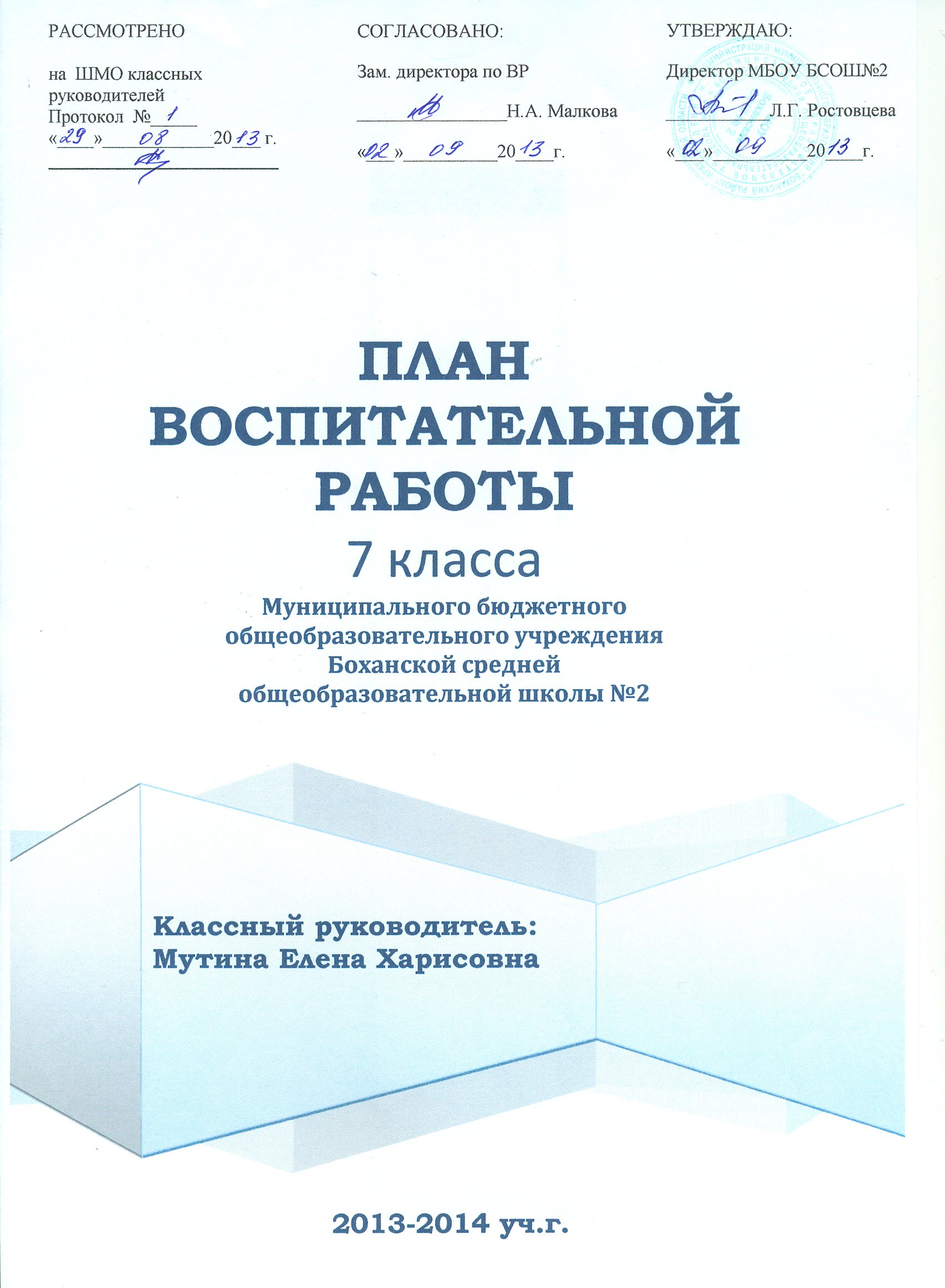 Пояснительная запискаВ основе воспитательной работы лежат воспитательные концепции:Н.Е.Щуркова «Концепция формирования достойной жизни»В.А. Караковский «Системное построение процесса воспитания»О.С. Газман «Педагогика поддержки»Задача ВР школы: формирование культуры здорового образа жизни, нравственных качеств, творческого потенциала личности обучающегося и учителя в условиях развития адаптивной образовательной среды.Цель ВР 7 класса: формирование ценностного отношения к социальному устройству.Задачи ВР: 	Создать условия для разностороннего развития личности на основе усвоения общечеловеческих ценностей; воспитание личности, обладающей чувством национальной гордости и гражданской ответственности за свое будущееФормировать патриотические чувства и сознание учеников на основе исторических ценностей и роли России в судьбах мира, сохранять и развивать чувства гордости за свою страну.Способствовать развитию познавательных интересов учащихся.Воспитывать у детей бережное отношение к родному учебному заведению, а также любовь к родному поселку, стране.Содействовать развитию культуры общения и формированию гуманных межличностных отношений.Тесно сотрудничать с родителями в деле воспитания и обучения детей.Создать условия для успешной адаптации учеников 5 класса к новым учебным условиям.Формирование здорового образа жизни;9.	Выстраивание отношений между обучающимися и педагогическими работниками;10.	 Организация социально значимой, творческой деятельности обучающихся.Направления воспитательной работы. Для реализации поставленных задач были определены приоритетные направления, через которые осуществляется воспитательная работа:1. Профилактика употребления ПАВ.2. Здоровый образ жизни.3. Физкультура и спорт.4. Нравственность.5. Духовность.6. Патриотизм.7. Труд.8. Семья.9. Работа классного ученического собрания.2. Список классаСамоуправление классаТрадиции классаПоздравляем с ДнЁм РоЖдЕнИя!!!План-сетка воспитательных мероприятий7. Страница мед.сестрыАнализ воспитательной работы за прошлый годЦель ВР 6 класса: формирование представлений о человеке, как субъекте и высшей ценности на земле.Задачи ВР: 	Создать условия для разностороннего развития личности на основе усвоения общечеловеческих ценностей; воспитание личности, обладающей чувством национальной гордости и гражданской ответственности за свое будущееФормировать патриотические чувства и сознание учеников на основе исторических ценностей и роли России в судьбах мира, сохранять и развивать чувства гордости за свою страну.Способствовать развитию познавательных интересов учащихся.Воспитывать у детей бережное отношение к родному учебному заведению, а также любовь к родному поселку, стране.Содействовать развитию культуры общения и формированию гуманных межличностных отношений.Тесно сотрудничать с родителями в деле воспитания и обучения детей.Создать условия для успешной адаптации учеников 5 класса к новым учебным условиям.Формирование здорового образа жизни;9.	Выстраивание отношений между обучающимися и педагогическими работниками;10.	 Организация социально значимой, творческой деятельности обучающихся.Количество обучающихся: 12/1 человек (Девочек: 5 чел.  Мальчиков: 7/1 чел.) В течении года прибыл один мальчик Медведев Николай и выбыл один мальчик Романов Валерий.Проведены классные часы по темам: Посвященный Дню знаний; Курс общения «Подари другу солнышко!; Адаптационная игра «Планета моего класса»; Анкетирование «Что для меня трудно в 5 классе»; Проведение внутригрупповой социометрии; Игра «Посвящение в пятиклассники»; Анкета незаконченных предложений «Мнение учеников о школе и классе»; Определение индекса групповой сплоченности; Наш путь в школу. Проверка знаний дорожного движения; О добрых и вредных привычках. Проведение ТБ на каникулах; Быть здоровым – значит быть красивым; Права и обязанности. Классный час посвященный дню прав ребенка; 1 декабря – Всемирный день борьбы со СПИДом; «Экстремальная ситуация»; Ролевая игра посвященная охране здоровья; Обязанности и права ребенка; О культуре поведения; История празднования нового года. ТБ на зимних каникулах; Привычки – хорошие и плохие; Учимся быть культурными; Будьте добрыми и человечными; Если хочешь быть здоров; Учиться – всегда пригодится; Праздник мужества; Урок здоровья – личная гигиена; Поздравляем наших мам и девочек; 1 марта – международный день борьбы с наркоманией; Познай самого себя; «Умники и умницы»; «Я и природа»; Я – дома, я – в школе, я – среди друзей; Все работы хороши – выбирай на вкус!; Я и мои друзья через десять лет; Военный орден в твоей семье; Детям спички не игрушка!; На полном доверии; Поставь оценку классу; Курение – добровольное рабство; Жизнь без табака!.Работа по охране здоровья обучающихся: проведение ежегодного мониторинга физической подготовленности обучающихся, медосмотр, Дни Здоровья, уроки физкультуры, спортивные недели, классный час «Если хочешь быть здоров!», «Быть здоровым – значит быть красивым», КВН о здоровье.Внутригрупповые  отношения: обучающиеся относятся друг к другу доброжелательно, терпимо, ровно.Работа самоуправления: каждый выполняет свои обязанности, если кто-то не справляется, то общими усилиями мы все преодолеваем.Участие в кружках и секциях: обучающиеся класса занимаются в  спортивных  секциях  по волейболу, баскетболу, футболу, защищают честь школы в спортивных соревнованиях. Урбанов Кирилл посещает танцевальную студию «Алтаргана». Нагорная Анастасия посещает ДДТ «Изостудия»Уровень  воспитанности в классе: В целом воспитанность класса на среднем уровне.Работа классного руководителя с педагогическим коллективом : проводились педагогические минутки с учителями- предметниками (индивидуальные беседы с учителями- предметниками об отношении обучающихся к учебе, к выполнению домашних заданий, работа на уроках).Работа классного руководителя с родителями и социальным  окружением микрорайона Северный: Проведение родительских собраний, посещения на дому, индивидуальные беседы с родителями.ФИ обучающегосяДата рожденияТелефон родителейАдрес места жительстваГречкина Анастасия24 ноября 2000Светлана Сергеевна – 89500898592ул.Карла-Маркса, 9-9Донской Сергей27 ноября 2000Татьяна Сергеевна – 89500863308ул. Мира, 1-1Зиновьев Андрей12 апреля 2000Валентина Ивановна - 89086471483Ул. Карла-Маркса, 9-1Кузнецова Юлия23 ноября 2000Елена Петровна – 89500993262ул. Мира, 3-2Медведев Николай14 октября 1999Нина Васильевна – 89526199711ул. Ветеранская, 5-1Нагорная Анастасия20 сентября 2000Анна Анатольевна – 89149075679ул.Степная, 17-2Отчесова Валерия3 мая 2001Юлия Николаевна – 89242908442ул. Солнечная, 1бПшеничная Наталья3 октября 2001Светлана Валентиновна – 89526240735д.Шунта, ул. Депутатская, 3Силяво Данил5 мая 2001Владимир Валерьевич – 89149436315ул. Полярная, 1аУрбанов Кирилл19 января 2001Елена Петровна – 89086553498д. Херетен, ул. Шантанова, 7Усов Артем6 июня 1998Татьяна Алексеевна – 89041305198ул. Мира, 8-3Хакшинов Виктор5 августа 2000Светлана Владимировна – 89086432247д.Шунта, ул.Депутатская, 14-2Цапок Михаил24 августа 2000Полина Викторовна – 89500736942ул. Карла-Маркса, 30-2ФИ обучающегосяДолжность в самоуправлении классаГречкина АнастасияПрезидентДонской СергейПросвещениеЗиновьев АндрейЗабота и доброКузнецова ЮлияОлимпиецМедведев НиколайПатриотНагорная АнастасияДосугОтчесова ВалерияЗабота и доброПшеничная НатальяЗабота и доброСиляво ДанилПросвещениеУрбанов КириллПорядокУсов АртемПорядокХакшинов ВикторПатриотЦапок МихаилМесяцДатаИменинникиСентябрь20 сентября 2000Нагорная АнастасияОктябрь14 октября 1999Медведев НиколайОктябрь3 октября 2001Пшеничная НатальяНоябрь27 ноября 2000Донской СергейНоябрь24 ноября 2000Гречкина АнастасияНоябрь23 ноября 2000Кузнецова ЮлияЯнварь19 января 2001Урбанов КириллАпрель12 апреля 2000Зиновьев АндрейМай03 мая 2001Отчесова ВалерияМай5 мая 2001Силяво ДанилИюнь6 июня 1998Усов АртемАвгуст5 августа 2000Хакшинов ВикторАвгуст24 августа 2000Цапок МихаилСрокиСрокиОбщешкольные мероприятияКлассные мероприятияРабота с педагогическим коллективомРабота с трудными обучающимисяРабота с родителямисентябрь2-81. День знаний2. День здоровья3. Кросс «Кубок осени»4. Конкурс рисунков и мини-сочинений «брызги солнечного лета»5. Выборы школьного самоуправления6. Уборка пришкольного участка7. Заседание Совет отцов №11. День знаний2. Единый классный час «Здоровые дети – в здоровой семье»1. Беседа с учителями по вопросам обеспечения учебной литературой обучающихся1. Обеспечение учебниками учащихся2.Контроль за посещаемостью уроков, подготовкой домашних заданий1. Беседа с родителями «Организация учебного года»сентябрь9-151. День знаний2. День здоровья3. Кросс «Кубок осени»4. Конкурс рисунков и мини-сочинений «брызги солнечного лета»5. Выборы школьного самоуправления6. Уборка пришкольного участка7. Заседание Совет отцов №11.Беседа «3 сентября – День памяти жертв терроризма»1. Контроль за посещаемостью уроков, подготовкой домашних заданийсентябрь16-221. День знаний2. День здоровья3. Кросс «Кубок осени»4. Конкурс рисунков и мини-сочинений «брызги солнечного лета»5. Выборы школьного самоуправления6. Уборка пришкольного участка7. Заседание Совет отцов №11. Классный час на тему: «Успех в учебе – завтрашний успех в жизни»"1. Беседа с учителями предметниками, по вопросам подготовки домашнего задания1. Посещение трудных подростков на дому1. Родительское собрание с включением беседы «В сигаретном плену»сентябрь23-291. День знаний2. День здоровья3. Кросс «Кубок осени»4. Конкурс рисунков и мини-сочинений «брызги солнечного лета»5. Выборы школьного самоуправления6. Уборка пришкольного участка7. Заседание Совет отцов №11. Классный час на тему: «Я и коллектив»1. Посещение уроков, наблюдение за поведением обучающихся на уроке, за выполнением домашних заданий1. Контроль над посещаемостью уроков, подготовкой домашних заданий1. Индивидуальные беседы с родителями по вопросам посещаемости уроков, подготовки домашних заданийоктябрь30-61.День учителя2.Осенний бал3.Спорт.неделя «Футбол»4.Операция «Забота»5.Конкурс «Уголок класса»1. Единый классный час «Старость надо уважать»1. Индивидуальные беседы с родителями по вопросам профилактики вредных привычекоктябрь7-131.День учителя2.Осенний бал3.Спорт.неделя «Футбол»4.Операция «Забота»5.Конкурс «Уголок класса»1 Классный час на тему: «Кто любит труд, того люди чтут»1. Участие учителей предметников в проведении родительского собрания1.Привлечение учащихся в кружки секции1.Общешкольное родительское собрание «Проблемы детей – наши общие проблемы»октябрь14-201.День учителя2.Осенний бал3.Спорт.неделя «Футбол»4.Операция «Забота»5.Конкурс «Уголок класса»1 Классный час на тему: «Доброжелательность и грубость»1. Беседа с учителями предметниками по вопросам успеваемости в классе1. Контроль над посещаемостью уроков, подготовкой домашних заданий1. Индивидуальные беседы с родителями по вопросам занятости обучающихся во внеурочное времяоктябрь21-271.День учителя2.Осенний бал3.Спорт.неделя «Футбол»4.Операция «Забота»5.Конкурс «Уголок класса»1 Классный час на тему: «Поспешай делать добро»1. Собеседование с преподавателями дополнительного образования о посещении кружков, секцийноябрь28-31.День рождения школы2.День отказа от курения. Акция3.Спорт.неделя «Баскетбол»4.Круглый стол 9-10 кл. «20 лет Конституции Российской Федерации»4.Рейд – внешний вид обучающихся5.Заседание Совета отцов №2 (по необходимости)1 Классный час на тему: «День народного единства. Наши достижения. Подведение итогов четверти»1. Контроль над посещаемостью уроков, подготовкой домашних заданийноябрь11-171.День рождения школы2.День отказа от курения. Акция3.Спорт.неделя «Баскетбол»4.Круглый стол 9-10 кл. «20 лет Конституции Российской Федерации»4.Рейд – внешний вид обучающихся5.Заседание Совета отцов №2 (по необходимости)1 Классный час на тему: «Семья и семейные ценности»1. Собеседование с преподавателями дополнительного образования о посещении кружков, секций трудными подростками1. Контроль над посещаемостью кружков, секций1. Индивидуальные беседы с родителями по вопросам посещаемости уроков, подготовки домашних заданийноябрь18-241.День рождения школы2.День отказа от курения. Акция3.Спорт.неделя «Баскетбол»4.Круглый стол 9-10 кл. «20 лет Конституции Российской Федерации»4.Рейд – внешний вид обучающихся5.Заседание Совета отцов №2 (по необходимости)1 Классный час на тему: «Всемирный день памяти жертв ДТП»1. Индивидуальные беседы с родителями по профилактике правонарушенийноябрь25-11.День рождения школы2.День отказа от курения. Акция3.Спорт.неделя «Баскетбол»4.Круглый стол 9-10 кл. «20 лет Конституции Российской Федерации»4.Рейд – внешний вид обучающихся5.Заседание Совета отцов №2 (по необходимости)1 Классный час на тему: «Все работы хороши – выбирай на вкус»1. Собеседование с учителями предметниками о способностях и возможностях слабоуспевающих обучающихсядекабрь2-81. 1 - декабря Всемирный день борьбы со СПИДом2. Спорт. неделя «Волейбол»3. Викторина «Патриот своей Родины», «Я люблю тебя Россия»4. Новогодние елки5.День конституции6.Конкурс «Новогоднее оформление класса»1 Единый классный час «Стоп, СПИД!»1. Контроль над посещаемостью уроков, подготовкой домашних заданийдекабрь9-151. 1 - декабря Всемирный день борьбы со СПИДом2. Спорт. неделя «Волейбол»3. Викторина «Патриот своей Родины», «Я люблю тебя Россия»4. Новогодние елки5.День конституции6.Конкурс «Новогоднее оформление класса»1 Единый классный час «Конституция – основной закон государства»декабрь16-221. 1 - декабря Всемирный день борьбы со СПИДом2. Спорт. неделя «Волейбол»3. Викторина «Патриот своей Родины», «Я люблю тебя Россия»4. Новогодние елки5.День конституции6.Конкурс «Новогоднее оформление класса»1 Классный час на тему: «Поговорим о вреде алкоголя»1. Собеседование с учителями предметниками по предварительным итогам первого полугодия1. Контроль над посещаемостью уроков, подготовкой домашних заданий1. Индивидуальные беседы с родителями по вопросам посещаемости уроков, подготовки домашних заданийдекабрь23-291. 1 - декабря Всемирный день борьбы со СПИДом2. Спорт. неделя «Волейбол»3. Викторина «Патриот своей Родины», «Я люблю тебя Россия»4. Новогодние елки5.День конституции6.Конкурс «Новогоднее оформление класса»1. Классный час на тему: «Поговорим про Новый год»1.Собеседование с преподавателями дополнительного образования о достижениях, творческих успехах обучающихся1. Классное родительское собрание: «Подведение итогов работы за первое полугодие»январь15-191.Проф.беседа (нарколог)2.Спорт.неделя «Лыжи»3.Конкурс детских рисунков и плакатов «Олимпиада глазами школьников»3.13 января – день российской печати1. Классный час на тему: «День российской печати»1. Беседа с учителями предметниками по вопросам успеваемости в классеянварь20-261.Проф.беседа (нарколог)2.Спорт.неделя «Лыжи»3.Конкурс детских рисунков и плакатов «Олимпиада глазами школьников»3.13 января – день российской печати1. Классный час на тему: «Здоровым быть – счастливо жить!»1. Собеседование с преподавателями дополнительного образования о посещении кружков, секций трудными подростками1.Профилактика ПАВ1. Индивидуальные беседы с родителями по вопросам посещаемости уроков, подготовки домашних заданийфевраль27-21.Проф.беседа (гинеколог)2.День защитника Отечества3.Спорт.неделя «Шашки, шахматы»4.Месячник воинской доблести и славы5.День Святого Валентина6.Заседание Совета отцов №3 (по необходимости)1. Классный час на тему: «Преступление и наказание»1Проф.беседа (гинеколог)1. Индивидуальные беседы с родителями по профилактике правонарушенийфевраль3-91.Проф.беседа (гинеколог)2.День защитника Отечества3.Спорт.неделя «Шашки, шахматы»4.Месячник воинской доблести и славы5.День Святого Валентина6.Заседание Совета отцов №3 (по необходимости)1. Классный час на тему: «Современный этикет»1. Собеседование с учителями предметниками по вопросам посещения уроков1. Контроль над посещаемостью уроков, подготовкой домашних заданийфевраль10-161.Проф.беседа (гинеколог)2.День защитника Отечества3.Спорт.неделя «Шашки, шахматы»4.Месячник воинской доблести и славы5.День Святого Валентина6.Заседание Совета отцов №3 (по необходимости)1. Классный час на тему: «Общение в моей жизни»февраль17-231.Проф.беседа (гинеколог)2.День защитника Отечества3.Спорт.неделя «Шашки, шахматы»4.Месячник воинской доблести и славы5.День Святого Валентина6.Заседание Совета отцов №3 (по необходимости)1. Классный час на тему: «День защитника Отечества»1. Собеседование с преподавателями дополнительного образования о посещении кружков, секций трудными подросткамимарт24-21.Международный женский день2.1 марта – Международный день борьбы с наркоманией3.Спорт.неделя «Волейбол»4.Конкурс детских компьютерных творческих работ (презентаций) «Этот удивительный мир профессий»5.Посещение ярмарки профессий1. Классный час на тему: «Не допустить беды»1. Беседа с учителями предметниками по вопросам успеваемости в классе1. Контроль над посещаемостью уроков, подготовкой домашних заданиймарт3-91.Международный женский день2.1 марта – Международный день борьбы с наркоманией3.Спорт.неделя «Волейбол»4.Конкурс детских компьютерных творческих работ (презентаций) «Этот удивительный мир профессий»5.Посещение ярмарки профессий1. Классный час на тему: «Веселый день 8 марта»1. Собеседование с преподавателями дополнительного образования о посещении кружков, секций трудными подростками1.Профилактика правонарушений1. Индивидуальные беседы с родителями по вопросам посещаемости уроков, подготовки домашних заданиймарт10-161.Международный женский день2.1 марта – Международный день борьбы с наркоманией3.Спорт.неделя «Волейбол»4.Конкурс детских компьютерных творческих работ (презентаций) «Этот удивительный мир профессий»5.Посещение ярмарки профессий1. Классный час на тему: «Здоровое питание»март17-231.Международный женский день2.1 марта – Международный день борьбы с наркоманией3.Спорт.неделя «Волейбол»4.Конкурс детских компьютерных творческих работ (презентаций) «Этот удивительный мир профессий»5.Посещение ярмарки профессий1. Классный час на тему: «Охрана жизни и здоровья»1. Собеседование с учителями предметниками по предварительным итогам третьей четверти1.Родительское собрание «Итоги III четверти »апрель31-51.День Земли2.Всемирный день здоровья3.Проф.беседа (УВД)4.Спорт.неделя «Лапта»5.Субботник6.Участие в сельскохозяйственной ярмарке7. 1 апреля – День шуток8.Заседание Совета отцов №41 Единый классный час «Всемирный день здоровья»апрель6-121.День Земли2.Всемирный день здоровья3.Проф.беседа (УВД)4.Спорт.неделя «Лапта»5.Субботник6.Участие в сельскохозяйственной ярмарке7. 1 апреля – День шуток8.Заседание Совета отцов №41. Классный час на тему: «Я и мир профессий»1. Беседа с учителями предметниками по вопросам успеваемости в классе1. Индивидуальные беседы с родителями по вопросам посещаемости уроков, подготовки домашних заданийапрель13-191.День Земли2.Всемирный день здоровья3.Проф.беседа (УВД)4.Спорт.неделя «Лапта»5.Субботник6.Участие в сельскохозяйственной ярмарке7. 1 апреля – День шуток8.Заседание Совета отцов №41. Классный час на тему: «Культура моего народа»1.Собеседование с преподавателями дополнительного образования о достижениях, творческих успехах обучающихся1. Контроль над посещаемостью уроков, подготовкой домашних заданийапрель20-261.День Земли2.Всемирный день здоровья3.Проф.беседа (УВД)4.Спорт.неделя «Лапта»5.Субботник6.Участие в сельскохозяйственной ярмарке7. 1 апреля – День шуток8.Заседание Совета отцов №41. Классный час на тему: «Огонь ошибок не прощает!»1. Собеседование с учителями предметниками по вопросам посещения уроков1.Общешкольное родительское собрание «Как научить своего ребенка жить в мире людей»май27-41.Последний звонок2.Зарница3.Спорт.неделя «Футбол»4.Акция «Ветеран»5.праздничный концерт к 9 мая1. Классный час на тему: «День победы»1. Контроль за посещаемостью уроков, подготовкой домашних заданий1. Индивидуальные беседы с родителями по вопросам занятости обучающихся во внеурочное времямай5-111.Последний звонок2.Зарница3.Спорт.неделя «Футбол»4.Акция «Ветеран»5.праздничный концерт к 9 мая1. Классный час на тему: «Умей сказать: НЕТ!»1. Беседа с учителями предметниками по вопросам успеваемости в классе1. Посещение трудных подростков на домумай12-181.Последний звонок2.Зарница3.Спорт.неделя «Футбол»4.Акция «Ветеран»5.праздничный концерт к 9 мая1. Классный час на тему: «Природа защиты просит у людей»1. Собеседование с учителями предметниками по предварительным итогам за год1. Контроль над посещаемостью уроков, подготовкой домашних заданий1. Беседа с родителями о летнем отдыхе детеймай19-251.Последний звонок2.Зарница3.Спорт.неделя «Футбол»4.Акция «Ветеран»5.праздничный концерт к 9 мая1. Классный час на тему: «Последний звонок – последний урок!»1.Работа с библиотекой, подготовка учебников для сдачи в библиотекуиюньиюньОрганизация летнего отдыха обучающихсяОрганизация летнего отдыха обучающихсяОрганизация летнего отдыха обучающихсяОрганизация летнего отдыха обучающихсяОрганизация летнего отдыха обучающихсяФИ обучающегосяГруппа физ.развитияФизкультурная группаПроблемы здоровьяГречкина АнастасияДонской СергейЗиновьев АндрейКузнецова ЮлияМедведев НиколайНагорная АнастасияОтчесова ВалерияПшеничная НатальяСиляво ДанилУрбанов КириллУсов АртемХакшинов ВикторЦапок Михаил